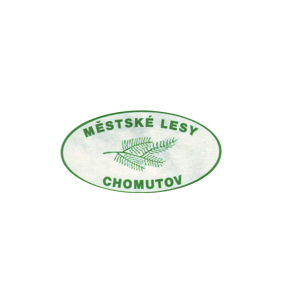 Městské lesy Chomutov, příspěvková organizaceHora Svatého Šebestiána č. 90 
PSČ 43182 Hora Svatého ŠebestiánaIČO: 46790080, DIČ: CZ46790080Tel: 474695102OBJEDNÁVKAObjednávka čísloVyřizujeTELEFONzdi0009/2019Ing. Martina Zdiarská474 695 102DODAVATELCHEM-BAR, s.r.o.Dublovice 2262 51 DublovicePŘESNÝ POPIS OBJEDNÁVKY (SLUŽBY)Objednáváme u Vás zboží v celkové ceně 83.747 Kč bez DPH:Vaztak Active – 25 l, cena 747,- Kč/lScolycid C - 25 l, cena 158,- Kč/lInsekticidní síť Storanet – 3 ks, cena 4.824,- Kč/ksPheagr IT Long – 50 ks, cena 231,- Kč/ksPheagr PCH – 150 ks, cena 234,- Kč/ksFakturační adresa:Městské lesy Chomutov, p. o.Hora Sv. Šebestiána 90431 82 Hora Sv. ŠebestiánaNa faktuře prosím uvádějte číslo objednávky: zdi0009/2019VYSTAVIL(datum, jméno, razítko, podpis)SPRÁVCE ROZPOČTU(jméno, podpis)PŘÍKAZCE OPERACE(jméno, podpis)27. 3. 2019Ing. Martina ZdiarskáIng. Veronika Purkrábek MarešováekonomPetr MarkesředitelUPOZORNĚNÍ – u daňového dokladu požadujeme splatnost minimálně 15 dní.